City of Keystone Heights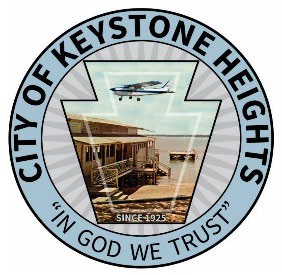 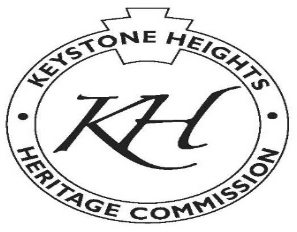 555 South Lawrence Blvd Keystone Heights, Florida 32656 352.473.4807 Off 352.473.5101 FaxHeritage Commission Agenda February 20, 202410:00 AM1. Call to Order        •       Pledge of Allegiance2. Approval of Meeting Minutes        •       Approval of minutes from January 16, 2024 (not complete)3. Old Business        •       Review of the paddleboard event        •       Historic oak designation        •       Plaque presentation for Fort 11 and the City of Keystone Heights        •       Ordering of Centennial flags for 2025        •       Mother’s Day tour of homes planning for Saturday, May 11, 2024        •       Workshop for educational field trip planning on April 16, 2024        •       Update on historical information tools:        •       Large trifold brochures        •       Membership cards and application        •       Update on walking tour app and Facebook page        •       Christmas tour of homes planning for Saturday, December 21, 20244. New Business        •       Discussion on amphitheater5. Reports        •       Museum proposal        •       Yesterdays festival report from Karen Nagel6. Announcements7. Public Comments8. Future Meetings        •       Next meeting scheduled for March 19, 2024, at Keystone Heights City Hallwww.keystoneheights.us	www.twitter/cityofkeystone	www.facebook/keystoneheights